       Vocabulary Learning Homework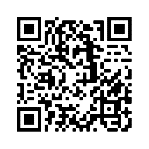 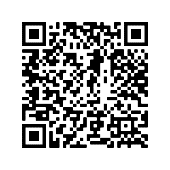       Year 8 German – Term 1.2 Week 3Part 1: Practise on Quizlet for 15 minutes. Do the following tasks: Write (both translating into English and into German); Spell (hear & type); Test (all questions).Parts 2-4 will take about 15 minutes. Part 2: Listen and repeat the word, then spell it in German, then write it in English. Access your audio file here (or scan the QR code above).	Part 3a) Associations: Click on the box next to the word that is most closely connected with the word in bold.Part 3b) Synonyms: Click on the box next to the word with the most similar meaning to the word in bold.Part 3c) Antonyms: Click on the box next to the word that has the opposite meaning to the word in bold.Part 3d) Word substitution: Click on the box next to all of the words that could replace the word in bold to form a grammatically correct sentence with a sensible meaning.Part 4: Speaking

Before you start Part 4, go to: vocaroo.com. It will open in a new tab. Click the red record button, then come back to this list of words.Say the German for the words below. Remember to say the word for ‘the’ if needed.Now go back to the Vocaroo window. Click on the red button. Click on "Save & Share". Copy & paste the URL for your Vocaroo recording here:Spell itWrite it in EnglishSpell itWrite it in English192103114125136147158161) lustig4) der Flussder Norden, Nord-der Bahnhofspannenddas Schiffnotwendigdennzweiundzwanzigzwanzig2) die Bahn5) das FlugzeugunmöglichPolender Westen, West-gegangenwarumgeflogendie Kartedie Tante3) der Onkel6) die Geschichtedie Tantesiebzehnder Süden, Süd-der Westen, West-gefahrendie Bibliothekpolnischfliegen1) spannend2) gefahrenander Bahnhofder Onkelgegangenunmöglichfliegeninteressantdie Bahn1) dreizehn2) der Süden, Süd-zweiundzwanzigder Osten, Ost-sechzehndie Tanteeinunddreißigder Norden, Nord-dreißiginteressant1) Die Familie fährt nach Polen, denn es ist interessant.4) Wir gehen in die Kunstgalerie.weilWestenundStadtbibliothekwarumSchuleanFlugzeug2) Meine Tante fährt mit dem Schiff.5) Sein Onkel mag die interessante Geschichte. BahnhofunmöglicheFlugzeugspannendNordennotwendigpolnischwunderbare3) Wolfgang ist nach Süden gefahren.6) Mia liebt das Museum, weil sie es wunderbar findet.  OstenspannendfliegenuninteressantgeflogennotwendigPolenNorden1aunt9uncle2north10train, railway3south11west4Poland12plane5gone13story6flown14to fly, flying7ship15Polish8east16driven, travelled